Życie zwierząt na  łące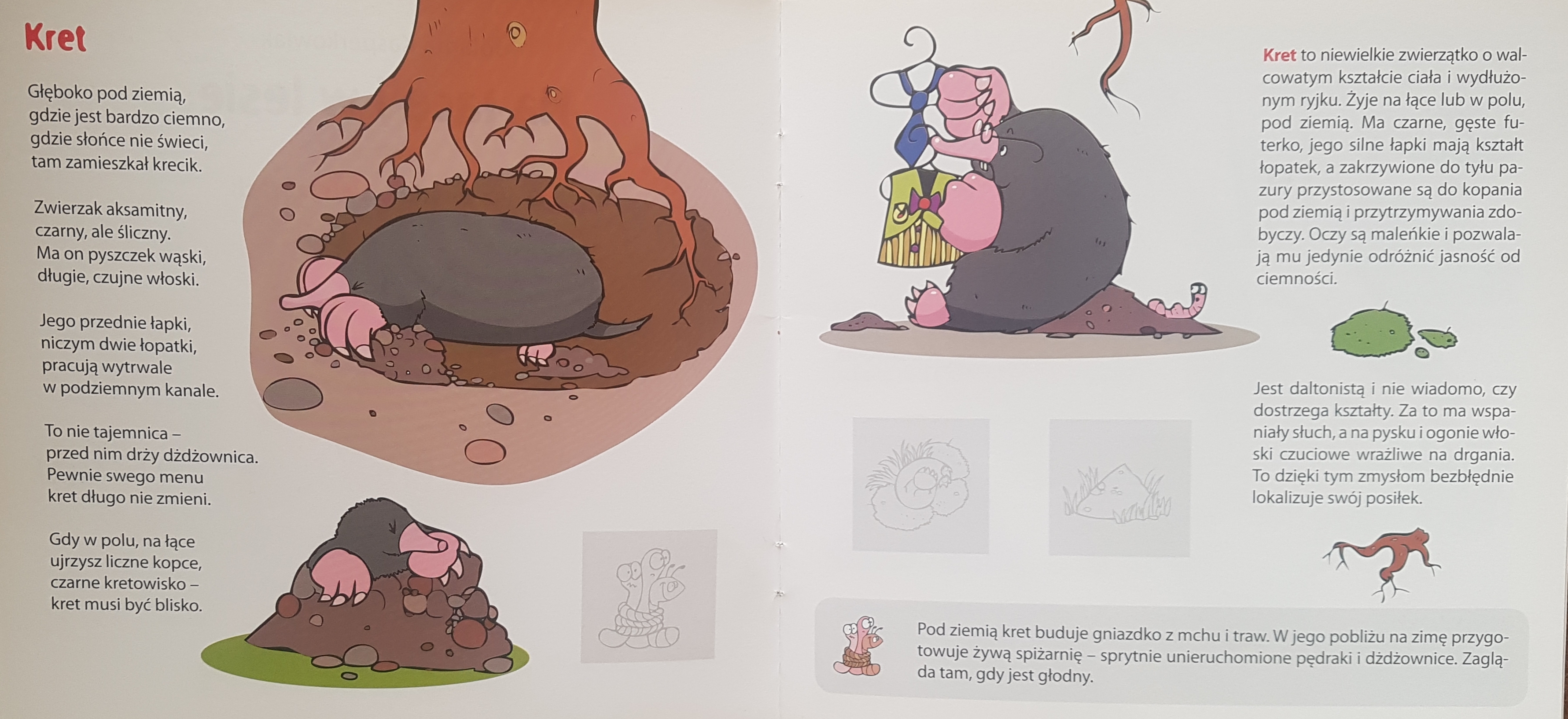 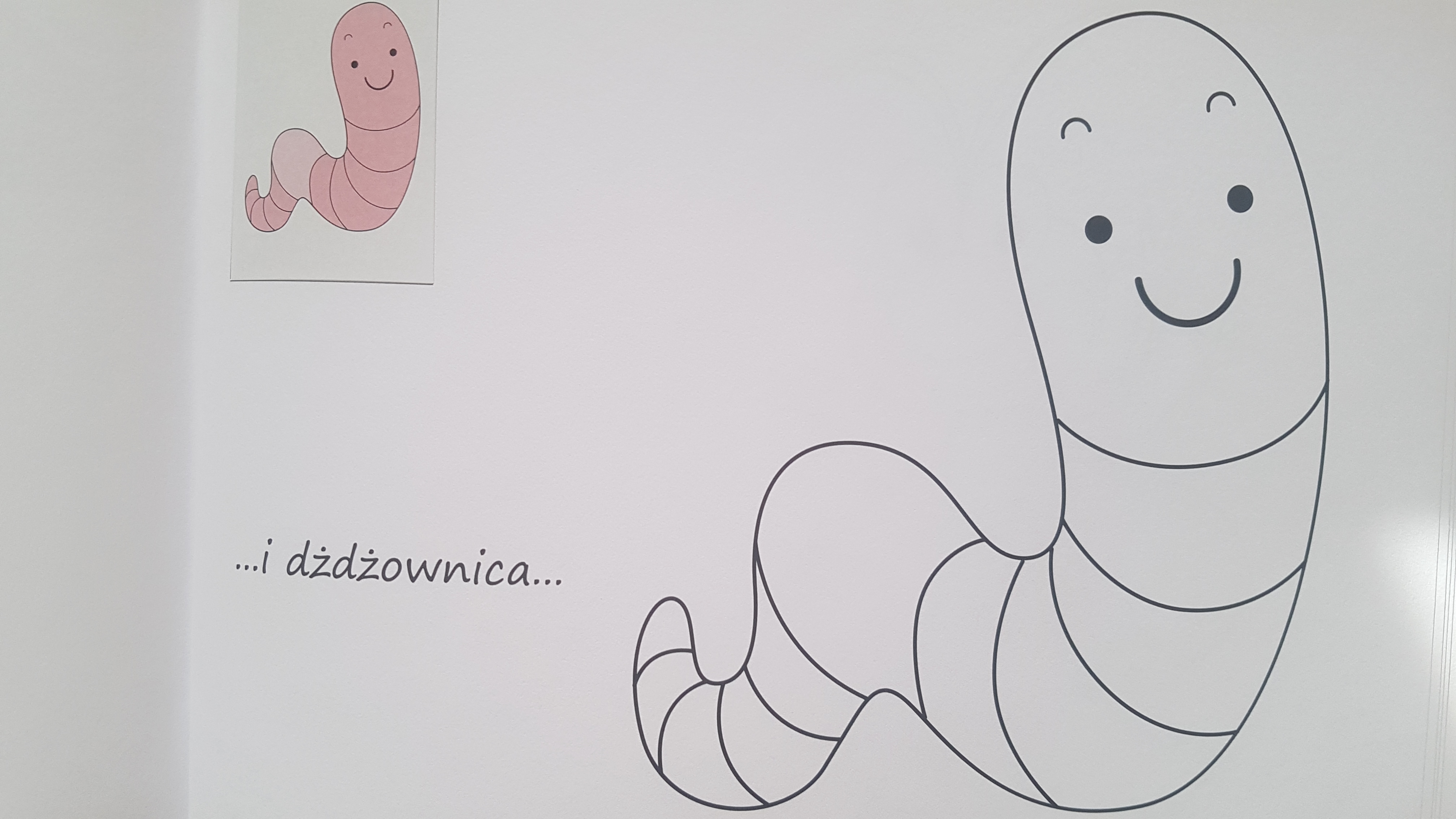 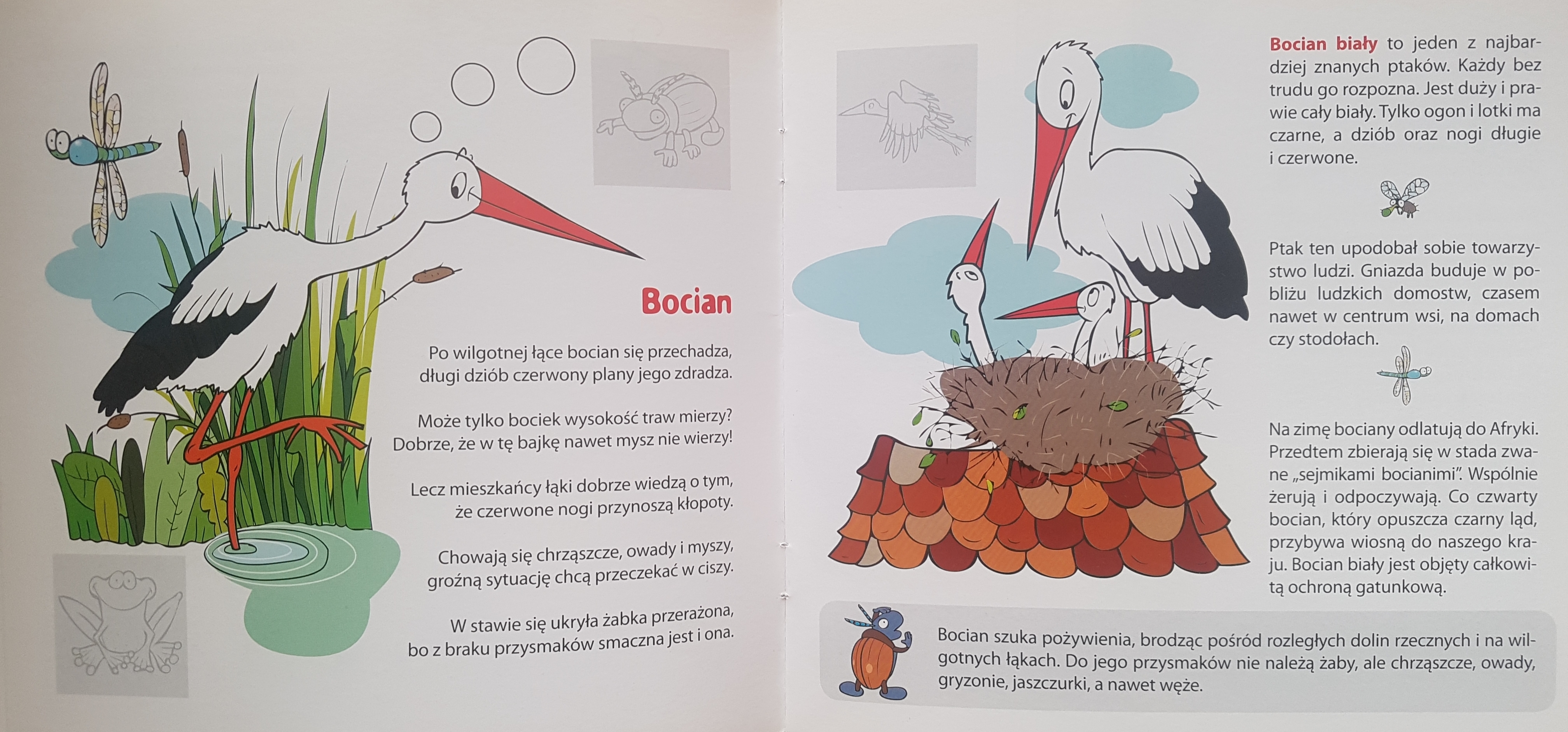 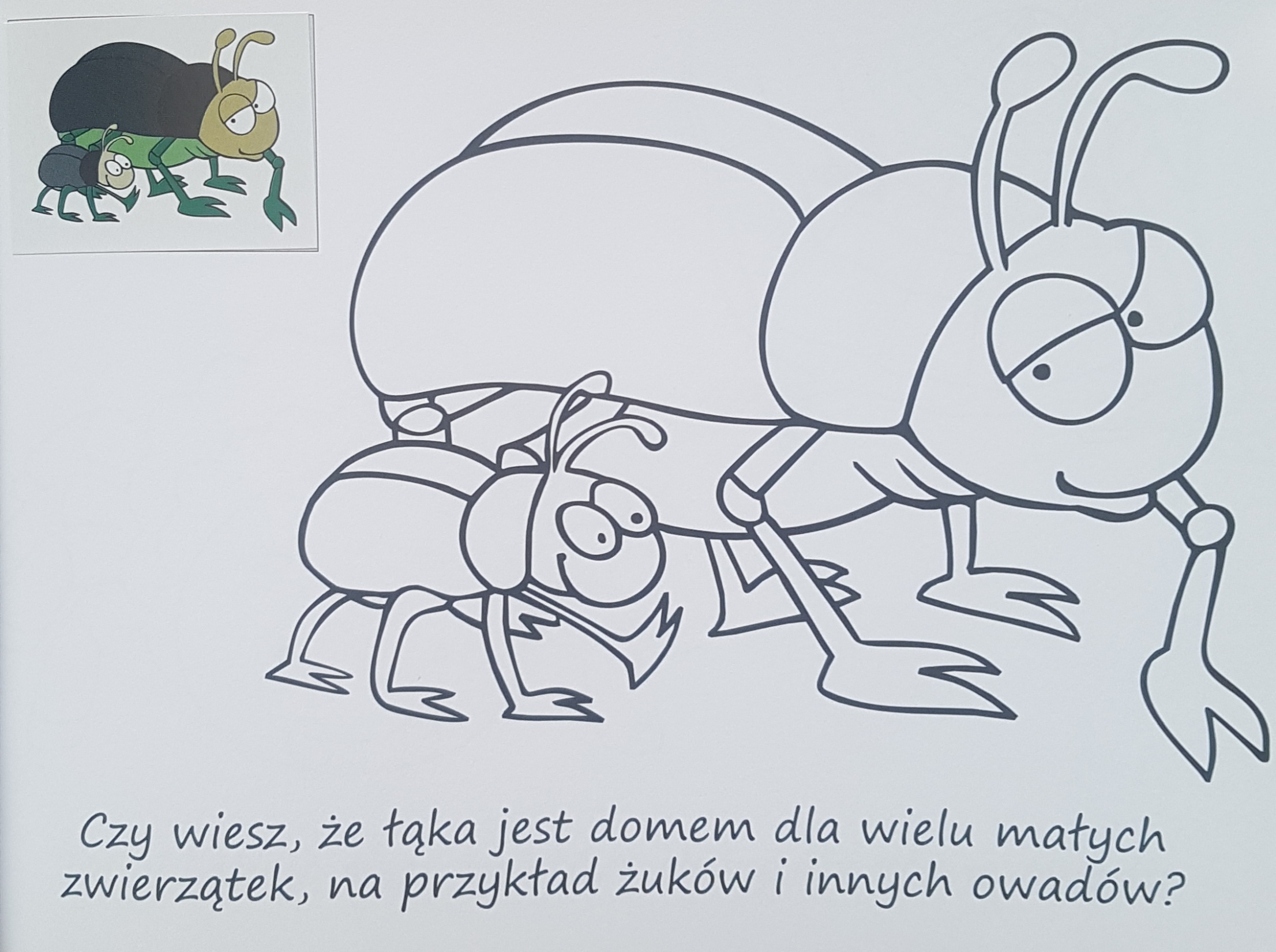 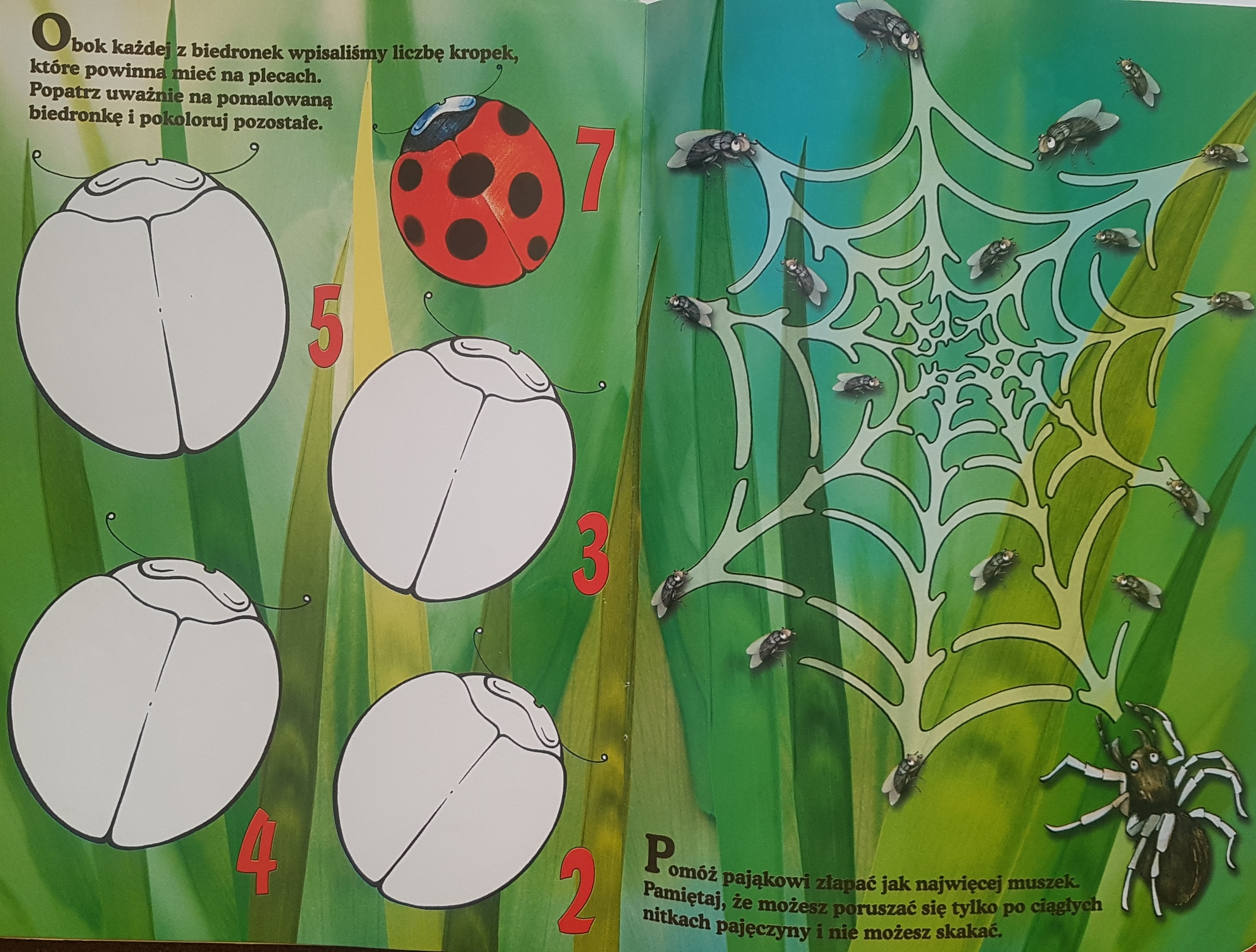 